TOURNOI INVITATION DE GOALBALL DE MONTRÉAL 2023Communiqué de presse  Lire le communiqué de presse des résultats de l’événement en Word / en PDFClassement final / Final RankingFemmes1er Ontario  2e Alberta 
HommesOr: Jawn (USA)Argent: Nouvelle-ÉcosseBronze: Ontario A4e: Colombie-Britannique5e: Alberta6e: Québec7e: Montréal8e: Ontario BLes meilleurs marqueurs de la compétition :Chez les femmes :Emma Reinke, de l’Ontario avec 26 buts.
Chez les hommes :  Mason Smith, de la Nouvelle-Écosse avec 29 buts.Gagnante du prix « Oui Madame » en mémoire de Nancy Morin:Amy Burke, de l’Ontario  COMMANDITAIRES DU TIGM 2023Nous aimerions souligner le soutien financier ou de services de nos commanditaires et partenaires: Le ministère de l’Éducation, du Loisir et du Sport par le biais du Fonds de soutien dédié aux comités organisateurs d’événements sportifs locaux, régionaux, provinciaux, canadiens et internationaux affectés par la pandémie, La Ville de Montréal, plus particulièrement l’équipe du Centre récréatif Gadbois, Location Légaré, Protection Incendie Idéal Inc. (Laval et Québec), Défi sportif, Hôtel Espresso Montréal Centre-Ville/Downtown et Janie Barette, physiothérapeute, PHT.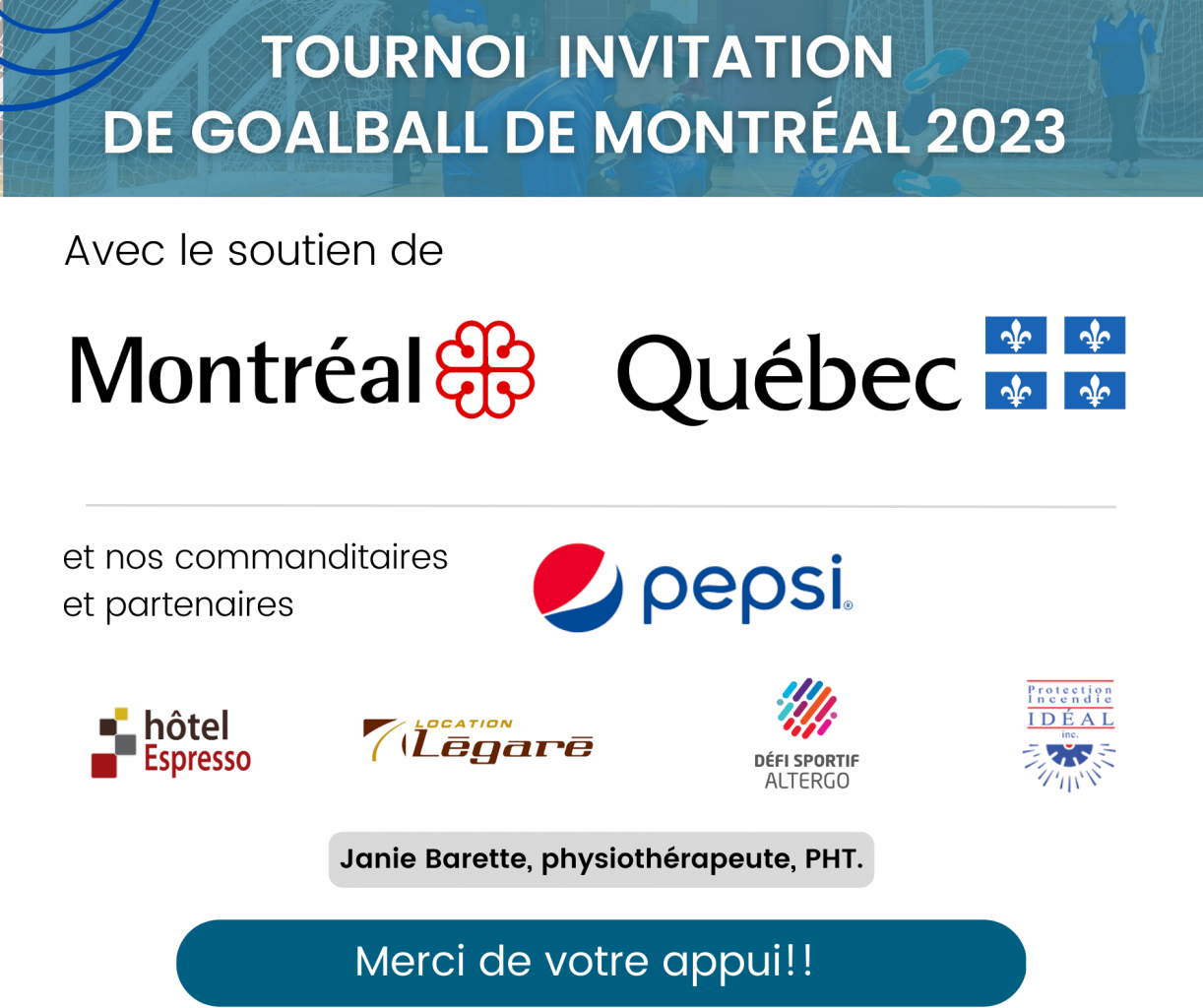 À propos de la 21e éditionL’Association sportive des aveugles du Québec (ASAQ) est honorée d’accueillir la 21e édition du Tournoi Invitation de Goalball de Montréal (TIGM) qui aura lieu du vendredi du 27 au 29 janvier 2023 au complexe récréatif Gadbois au 5485, chemin Côte St-Paul, Montréal.Cette rencontre sportive annuelle permettra à huit équipes masculines, dont une Américaine, et à deux équipes féminines de goalball de s’affronter pour remporter le titre de la meilleure équipe de l’année.Pour plus d’information, contactez par courriel Nathalie Chartrand ou par téléphone : 514-252-3178 poste 3768.Clinique de recertification de l’arbitreEn parallèle avec le TIGM, une clinique d’arbitre de la Fédération des sports pour aveugles (IBSA) sera offerte aux arbitres Québécois et Canadiens leur permettant ainsi de faire une mise à jour de leur certificat.Projet synergique de l'ASAQL’ASAQ est également très excitée de profiter de cette 21e édition du TIGM afin de faire la première phase de son projet synergique, en faisant des tests de la condition physique adaptés aux athlètes complètement aveugles. Cette demi-journée de test aura lieu le vendredi 27 janvier entre 9 h 00 et 12 h 00 au Centre récréatif Gadbois   directement.Communiqué de presse Télécharger le communiqué de presse en Word
Lire le communiqué de presse en PDFHoraire du TIGM 2023 / 2023 MOGT ScheduleL’horaire des parties est disponible en Excel / Games schedule are available in Excel ICI / HERE
L’horaire des parties est disponible en PDF / Games schedule are available in PDF ICI / HERE